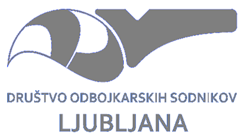 POROČILO NADZORNEGA ODBORA ZA LETO 2019Nadzorni odbor je v letu 2019 oziroma po koncu sezone 2018/2019, žal ostala brez dveh članov, in sicer: Dušana Saurina in Mojce Hočevar. Posledično je v nadzornem odboru ostala samo predsednica, Klara Srša.Kot predsednica sem se letos udeležila nekaterih rednih sej predsedstva DOS Ljubljana, kjer smo pregledovali tekoče problematike. Tudi nadomestitev dveh članov nadzornega odbora.UPRAVNI ODBOR:Upravni odbor deluje dobro, realizira vse naloge katere si zastavi. V letu 2019 je upravni odbor hitro in učinkovito zamenjal tajnico Mašo Serec, katera je zaradi osebnih zadev morala javiti daljšo odsotnost. Tako je novi tajnik postal Gašper Hribar, kateri je po mojem mnenju vso naloge dobro in hitro osvojil. Nadzorni odbor si želi, da bo upravni odbor tako deloval vsaj še nekaj časa.STROKOVNI ODBOR:Menim, da strokovni odbor kljub težavam, s katerimi se vsakodnevno spopada, deluje dobro. Vsem našim sodnikom se trudi omogočiti kar se da najboljšo strokovno podlago za sojenje. Izvajajo tudi spremljanje sodnikov, katero deluje dobro in uspešno. Pohvaliti je treba DOS Ljubljana, da je izmed vseh društev, najbolj dosledno pri opazovanju mladih, novih in neizkušenih sodnikov. Saj jim le tako lahko omogočimo boljše in hitrejše napredovanje, pridobivanje novega znanja in seveda posledično boljše sojenje naših sodnikov.Strokovni odbor naprošan, da tako deluje še naprej. Če pa se le da oziroma če je le mogoče naj morda poizkusi izvesti še kakšno strokovno izobraževanje več, s katerimi bi novim sodnikom omogočili se boljše znanje.Kot vsako leto se je moral tudi letos delegator ukvarjati z veliko (preveliko) zasedenostjo sodnikov, a je kljub težavam tudi letos uspel uspešno celotno sezono izpeljal korektno in brez večjih težav. Tudi mnenje nadzornega odbora je, da se morajo v naslednji sezoni uvesti spremembe v izvajanju šolskih tekmovanj, zato si želim, da bi se to v celotni ali pa vsaj delno uspelo realizirati.V prihodnje želim strokovnemu odboru uspešno prehojeno pot, do težko zastavljenega cilja.DISCIPLINSKA KOMISIJA:Žal je tudi disciplinska komisija izgubila dva člana, in sicer predsednico Alenko Lavrin (katere mesto je nato zasedel Rok Zajec, zdajšnji predsednik disciplinske komisije). Nadzorni odbor pa zanima delovanje članice Lede Čebulj, in sicer ali bo še delovala v komisiji ali ne? Po pregledu poročil je disciplinska komisija v letu 2019 obravnavala 2 prijeti prijavi, obe zoper iste osebe. Obe prijavi so obravnavali po pravilniku ter so nato podali tudi sklep. Nadzorni odbor upa, da se bo obnašanje dotičnega sodnika izboljšalo in da ne bo prihajalo več do pritožb.Kot leta dosedaj tudi leto nadzorni odbor poziva naše sodnike, k vestnemu upoštevanju pravil in kodeksa obnašanja na tekmah, ter k pravočasnem obveščanju in medsebojnim reševanjem morebitni h spornih situacij. Le tako se bo omogočilo, da na disciplinsko komisijo ne bodo prihajale pritožbe, s tem pa slaba volja in kazni.FINANCE BLAGAJNIKA:Nadzorni odbor glede financ nima pripomb. Kot prejšnje leto, bi pohvalili delo blagajnika, saj svoje delo opravlja zelo natančno, predvsem pa se zelo trudi vsakomesečno nakazovati sodnikom plačilo. Obenem pa Nadzorni odbor, naproša vse sodnike za redno preverjanje nakazil in pravočasno obveščanje blagajnika o neplačanih tekmah, le tako bomo namreč lahko zagotovili, da bo vse plačano in da ne bo slabe volje.Nadzorni odbor, tako kot lansko leto vsem članom odborov in komisij želi veliko uspehov predvsem pri uresničevanju zastavljenih ciljev. Ob tem pa se jim želi tudi zahvaliti za dobro opravljanje svojega dela, saj bomo le s trdim delom DOS Ljubljana naredili dobro in uspešno. Vse sodnike, kateri niso člani odborov ali komisij pa pozivamo k čim večjemu sodelovanju, podajanju pripomb in opažanj, da bo lahko DOS Ljubljana še boljši. Skupaj zmoremo več in kot pravi pregovor: »več glav več ve«.Veliko dobrih tekem, uspešnega sojenja in uživanja v odbojki, Vam želi Nadzorni odbor.									Klara Srša								Predsednica nadzornega odbora